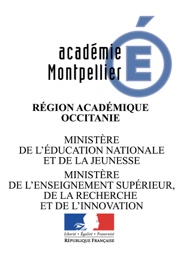 VilleRNECHAMP D’APPRENTISSAGE N°12345ÉtablissementCHAMP D’APPRENTISSAGE N°XAPSA Éléments à vérifier – CAPÉléments à vérifier – CAPNonCode questionsJustificationsPrincipes d’évaluationLa situation de fin de séquence qui porte sur l’évaluation des AFLP 1 et 2 est-elle notée sur 12 points ?CA1-1Principes d’évaluationL’évaluation au fil de la séquence des 2 AFLP retenus par l’enseignant parmi les AFLP 3, 4, 5 ou 6 est-elle notée sur 8 points ?CA1-2Modalités de choixDans les premières séances de la séquence, l’élève dispose-t-il de 3 choix possibles pour répartir les 8 points (4-4 / 6-2 / 2-6) ?CA1-3Principe d’élaboration de l’épreuvePour l’AFLP1, la performance produite est-elle en corrélation avec le degré de compétence atteint par l’élève pour déterminer la note sur 7 points ?CA1-4Principe d’élaboration de l’épreuveChaque élément d’évaluation des AFLP est-il décliné selon 4 degrés de maîtrise ?CA1-5AFLP 1Les éléments d’évaluation permettent-ils d’établir un degré de mobilisation des ressources de l’élève au regard de ses capacités ?CA1-6AFLP 1La répartition des efforts sur l’ensemble de l’épreuve est-elle prise en compte ?CA1-7AFLP 2Les éléments d’évaluation permettent-ils d’établir un degré d’efficacité dans la motricité mise en œuvre pour produire la meilleure performance ?CA1-8Seuls deux AFLP sur les 4 AFLP suivants doivent être retenus et précisés dans le référentiel d’établissementSeuls deux AFLP sur les 4 AFLP suivants doivent être retenus et précisés dans le référentiel d’établissementSeuls deux AFLP sur les 4 AFLP suivants doivent être retenus et précisés dans le référentiel d’établissementSeuls deux AFLP sur les 4 AFLP suivants doivent être retenus et précisés dans le référentiel d’établissementSeuls deux AFLP sur les 4 AFLP suivants doivent être retenus et précisés dans le référentiel d’établissementAFLP 3Les éléments d’évaluation permettent-ils d’établir un degré d’engagement de l’élève, notamment dans sa persévérance dans la répétition de l’effort pour progresser ?CA1-9AFLP 4Les éléments d’évaluation permettent-ils d’établir un degré d’implication dans le ou les rôles attendus spécifié(s) ?CA1-10AFLP 5Les éléments d’évaluation permettent-ils d’établir un degré de préparation à l’effort attendu ?CA1-11AFLP 6Les éléments d’évaluation permettent-il d’établir un degré d’identification par les élèves de leur progrès et une connaissance de leur performance ?CA1-12VilleRNECHAMP D’APPRENTISSAGE N°12345ÉtablissementCHAMP D’APPRENTISSAGE N°XAPSA Éléments à vérifier – CAPÉléments à vérifier – CAPÉléments à vérifier – CAPNonNonCode questionsJustificationsPrincipes d’évaluationLa situation de fin de séquence qui porte sur l’évaluation des AFLP 1 et 2 est-elle notée sur 12 points ?La situation de fin de séquence qui porte sur l’évaluation des AFLP 1 et 2 est-elle notée sur 12 points ?CA2-1Principes d’évaluationL’évaluation au fil de la séquence des 2 AFLP retenus par l’enseignant parmi les AFLP 3, 4, 5 ou 6 est-elle notée sur 8 points ?L’évaluation au fil de la séquence des 2 AFLP retenus par l’enseignant parmi les AFLP 3, 4, 5 ou 6 est-elle notée sur 8 points ?CA2-2Modalités de choixDans les premières séances de la séquence, l’élève dispose-t-il de 3 choix possibles pour répartir les 8 points (4-4 / 6-2 / 2-6) ?Dans les premières séances de la séquence, l’élève dispose-t-il de 3 choix possibles pour répartir les 8 points (4-4 / 6-2 / 2-6) ?CA2-3Principe d’élaboration de l’épreuveL’épreuve propose-t-elle différents choix possibles (difficultés ou complexité) pour l’élève ? CA2-4CA2-4Principe d’élaboration de l’épreuveL’épreuve proposée se déroule-t-elle dans le cadre d’une durée ou de distances définies ?CA2-5CA2-5Principe d’élaboration de l’épreuveL’épreuve proposée nécessite-t-elle de mener une analyse sur la pertinence du choix d’itinéraire ?CA2-6CA2-6Principe d’élaboration de l’épreuveL’épreuve intègre-t-elle les éléments et les conditions nécessaires à un engagement sécurisé ?CA2-7CA2-7Principe d’élaboration de l’épreuveL’épreuve prévoit-elle des formes d’aides ?CA2-8CA2-8Principe d’élaboration de l’épreuveL’évaluation est-elle bien individuelle et tient-elle compte des différences filles-garçons ?CA2-9CA2-9Principe d’élaboration de l’épreuveChaque élément d’évaluation des AFLP est-il décliné selon 4 degrés de maîtrise ?Chaque élément d’évaluation des AFLP est-il décliné selon 4 degrés de maîtrise ?CA2-10AFLP 1Les éléments d’évaluation permettent-ils d’établir le degré d’adaptation du parcours choisi aux niveau de ressources de l’élève ?Les éléments d’évaluation permettent-ils d’établir le degré d’adaptation du parcours choisi aux niveau de ressources de l’élève ?CA2-11AFLP 1Le niveau de difficulté/complexité de l’itinéraire est-il un élément d’ajustement au sein des degrés ?Le niveau de difficulté/complexité de l’itinéraire est-il un élément d’ajustement au sein des degrés ?CA2-12AFLP 1Les éléments d’évaluation permettent-ils d’établir le degré de connaissance des signaux d’alerte et son utilisation pour en atténuer les effets ?Les éléments d’évaluation permettent-ils d’établir le degré de connaissance des signaux d’alerte et son utilisation pour en atténuer les effets ?CA2-13AFLP 2Les éléments d’évaluation permettent-ils d’établir le degré de mobilisation des techniques de déplacement en lien avec les caractéristiques du milieu ?Les éléments d’évaluation permettent-ils d’établir le degré de mobilisation des techniques de déplacement en lien avec les caractéristiques du milieu ?CA2-14Seuls deux AFLP sur les 4 AFLP suivants doivent être retenus et précisés dans le référentiel d’établissementSeuls deux AFLP sur les 4 AFLP suivants doivent être retenus et précisés dans le référentiel d’établissementSeuls deux AFLP sur les 4 AFLP suivants doivent être retenus et précisés dans le référentiel d’établissementSeuls deux AFLP sur les 4 AFLP suivants doivent être retenus et précisés dans le référentiel d’établissementSeuls deux AFLP sur les 4 AFLP suivants doivent être retenus et précisés dans le référentiel d’établissementSeuls deux AFLP sur les 4 AFLP suivants doivent être retenus et précisés dans le référentiel d’établissementSeuls deux AFLP sur les 4 AFLP suivants doivent être retenus et précisés dans le référentiel d’établissementAFLP 3Les éléments d’évaluation permettent-ils d’établir un degré d’adaptation du projet ?Les éléments d’évaluation permettent-ils d’établir un degré d’adaptation du projet ?CA2-15AFLP 4Les éléments d’évaluation permettent-ils d’établir un degré d’implication dans le ou les rôles attendus spécifié(s) ?Les éléments d’évaluation permettent-ils d’établir un degré d’implication dans le ou les rôles attendus spécifié(s) ?CA2-16AFLP 5Les éléments d’évaluation permettent-ils d’établir un degré de contrôle des émotions ?Les éléments d’évaluation permettent-ils d’établir un degré de contrôle des émotions ?CA2-17AFLP 6Les éléments d’évaluation permettent-il d’établir un degré de respect des critères de sécurité ?Les éléments d’évaluation permettent-il d’établir un degré de respect des critères de sécurité ?CA2-18VilleRNECHAMP D’APPRENTISSAGE N°12345ÉtablissementCHAMP D’APPRENTISSAGE N°XAPSA Éléments à vérifier – CAPÉléments à vérifier – CAPNonCode questionsJustificationsPrincipes d’évaluationLa situation de fin de séquence qui porte sur l’évaluation des AFLP 1 et 2 est-elle notée sur 12 points ?CA3-1Principes d’évaluationL’évaluation au fil de la séquence des 2 AFLP retenus par l’enseignant parmi les AFLP 3, 4, 5 ou 6 est-elle notée sur 8 points ?CA3-2Modalités de choixDans les premières séances de la séquence, l’élève dispose-t-il de 3 choix possibles pour répartir les 8 points (4-4 / 6-2 / 2-6) ?CA3-3Principe d’élaboration de l’épreuveL’épreuve engage-t-elle l’élève à réaliser individuellement ou collectivement une prestation face à un public sur un ou deux passages ?CA3-4Principe d’élaboration de l’épreuveL’épreuve offre-t-elle différents choix possibles de niveau de difficulté ou des choix dans les composantes artistiques ?CA3-5Principe d’élaboration de l’épreuveDes formes d’aides nécessaires à l’expression des compétences des élèves sont-elles prévues et définies ?CA3-6AFLP 1Les éléments d’évaluation permettent-ils d’établir un degré d’engagement de l’élève face au public ?CA3-7AFLP 1Les éléments d’évaluation permettent-ils d’établir un degré d’appréciation de la motricité utilisée ?CA3-8AFLP 1Le niveau de difficulté / complexité des paramètres est-il un curseur de positionnement au sein du degré apprécié et positionné (dépend de l’activité programmée) ?CA3-9AFLP 2Les éléments d’évaluation permettent-ils d’établir un degré d’utilisation des techniques pour enrichir sa prestation ?CA3-10Seuls deux AFLP sur les 4 AFLP suivants doivent être retenus et précisés dans le référentiel d’établissementSeuls deux AFLP sur les 4 AFLP suivants doivent être retenus et précisés dans le référentiel d’établissementSeuls deux AFLP sur les 4 AFLP suivants doivent être retenus et précisés dans le référentiel d’établissementSeuls deux AFLP sur les 4 AFLP suivants doivent être retenus et précisés dans le référentiel d’établissementSeuls deux AFLP sur les 4 AFLP suivants doivent être retenus et précisés dans le référentiel d’établissementAFLP 3Les éléments d’évaluation permettent-ils d’établir un degré de préparation et de mémorisation pour réaliser la prestation dans son intégralité ?CA3-11AFLP 4Les éléments d’évaluation permettent-ils d’établir un degré d’exploitation de critères explicites pour apprécier une prestation indépendamment de la personne ?CA3-12AFLP 5Les éléments d’évaluation permettent-ils d’établir un degré de préparation pour présenter une prestation à une échéance donnée ?CA3-13AFLP 6Les éléments d’évaluation permettent-il d’établir un degré d’intérêt et de connaissance du vocabulaire spécifique ?CA3-14VilleRNECHAMP D’APPRENTISSAGE N°12345ÉtablissementCHAMP D’APPRENTISSAGE N°XAPSA Éléments à vérifier – CAPÉléments à vérifier – CAPNonCode questionsJustificationsPrincipes d’évaluationLa situation de fin de séquence qui porte sur l’évaluation des AFLP 1 et 2 est-elle notée sur 12 points ?CA4-1Principes d’évaluationL’évaluation au fil de la séquence des 2 AFLP retenus par l’enseignant parmi les AFLP 3, 4, 5 ou 6 est-elle notée sur 8 points ?CA4-2Modalités de choixDans les premières séances de la séquence, l’élève dispose-t-il de 3 choix possibles pour répartir les 8 points (4-4 / 6-2 / 2-6) ?CA4-3Principe d’élaboration de l’épreuveL’épreuve comporte-t-elle plusieurs oppositions avec des rapports de force équilibrés ?CA4-4Principe d’élaboration de l’épreuveL’épreuve propose-t-elle un temps d’analyse pour permettre un ajustement des stratégies ?CA4-5Principe d’élaboration de l’épreuveChaque élément d’évaluation des AFLP est-il décliné selon 4 degrés de maîtrise ?CA4-6AFLP 1Les éléments d’évaluation permettent-ils d’établir un degré d’exploitation des situations favorables ?CA4-7AFLP 1Le gain des matches est-il un élément d’ajustement au sein des degrés ?CA4-8AFLP 2Les éléments d’évaluation permettent-ils d’établir un degré d’adaptation des techniques d’attaque et de défense à l’adversaire ?CA1-9Seuls deux AFLP sur les 4 AFLP suivants doivent être retenus et précisés dans le référentiel d’établissementSeuls deux AFLP sur les 4 AFLP suivants doivent être retenus et précisés dans le référentiel d’établissementSeuls deux AFLP sur les 4 AFLP suivants doivent être retenus et précisés dans le référentiel d’établissementSeuls deux AFLP sur les 4 AFLP suivants doivent être retenus et précisés dans le référentiel d’établissementSeuls deux AFLP sur les 4 AFLP suivants doivent être retenus et précisés dans le référentiel d’établissementAFLP 3Les éléments d’évaluation permettent-ils d’établir un degré d’engagement de l’élève dans sa persévérance dans la répétition de l’effort pour progresser ?CA1-10AFLP 4Les éléments d’évaluation permettent-ils d’établir un degré d’engagement lors de la rencontre, de contrôle des émotions, de respect des règles et d’implication dans les réseaux sociaux ?CA1-11AFLP 5Les éléments d’évaluation permettent-ils d’établir un degré de préparation à l’effort attendu ?CA1-12AFLP 6Les éléments d’évaluation permettent-il d’établir un degré de connaissance culturelle de l’activité support ?CA1-13VilleRNECHAMP D’APPRENTISSAGE N°12345ÉtablissementCHAMP D’APPRENTISSAGE N°XAPSA Éléments à vérifier – CAPÉléments à vérifier – CAPNonCode questionsJustificationsPrincipes d’évaluationLa situation de fin de séquence qui porte sur l’évaluation des AFLP 1 et 2 est-elle notée sur 12 points ?CA5-1Principes d’évaluationL’évaluation au fil de la séquence des 2 AFLP retenus par l’enseignant parmi les AFLP 3, 4, 5 ou 6 est-elle notée sur 8 points ?CA5-2Modalités de choixDans les premières séances de la séquence, l’élève dispose-t-il de 3 choix possibles pour répartir les 8 points (4-4 / 6-2 / 2-6) ?CA5-3Principe d’élaboration de l’épreuveL’épreuve engage-t-elle le candidat à mettre en œuvre une méthode choisie parmi des propositions de l’enseignant en lien avec un thème d’entraînement motivé par un choix de projet qui peut être guidé par l'enseignant ?CA5-4Principe d’élaboration de l’épreuveEst-il fait référence à un carnet d’entraînement qui identifie et organise des connaissances et des données individualisées ?CA5-5Principe d’élaboration de l’épreuveLes paramètres liés à la charge de travail sont-ils clairement identifiés et définis par l’élève dans une alternance temps de travail, temps de récupération et temps d’analyse.CA5-6AFLP 1Les éléments d’évaluation permettent-ils d’établir un degré de correspondance entre le choix du thème retenu et le mobile personnel ?CA5-7AFLP 1Les éléments d’évaluation permettent-ils d’établir un degré de maîtrise technique sécuritaire permettant la réalisation de la séance ?CA5-8AFLP 2Les éléments d’évaluation permettent-ils d’établir un degré d’expression et d’utilisation des ressentis pour réguler la charge de travail prévue ?CA5-9Seuls deux AFLP sur les 4 AFLP suivants doivent être retenus et précisés dans le référentiel d’établissementSeuls deux AFLP sur les 4 AFLP suivants doivent être retenus et précisés dans le référentiel d’établissementSeuls deux AFLP sur les 4 AFLP suivants doivent être retenus et précisés dans le référentiel d’établissementSeuls deux AFLP sur les 4 AFLP suivants doivent être retenus et précisés dans le référentiel d’établissementSeuls deux AFLP sur les 4 AFLP suivants doivent être retenus et précisés dans le référentiel d’établissementAFLP 3Les éléments d’évaluation permettent-ils d’établir un degré de pertinence entre les charges de travail retenues et l’expérience vécue ?CA5-10AFLP 4Les éléments d’évaluation permettent-ils d’établir un degré d’engagement de l’élèves dans les aides nécessaires au progrès individuel dans des conditions de sécurité ?CA5-11AFLP 5Les éléments d’évaluation permettent-ils d’établir un degré d’engagement et de persévérance dans la zone d’effort ciblée ?CA5-12AFLP 6Les éléments d’évaluation permettent-il d’établir un degré de connaissances pour se construire un mode de vie sain et une pratique raisonnée ?CA5-13